　　　　　　　　　　　　　　　　　　　　　　　　　　　　　　　　　　　　　　　　　　提出日　2022年　　月　　日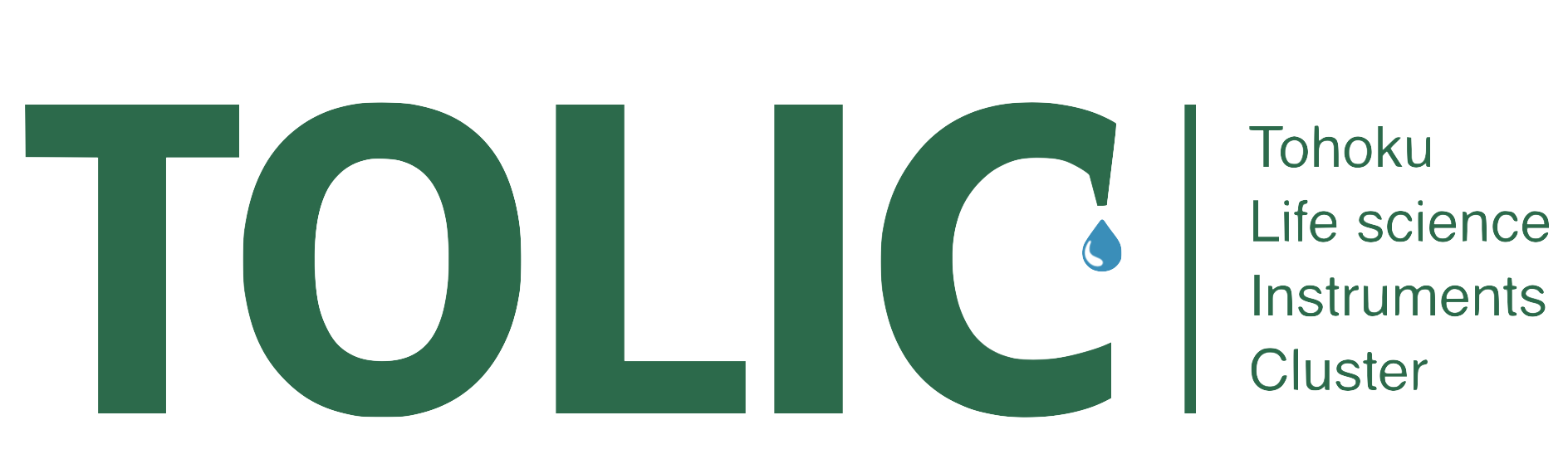 2022年度　TOLICインターンシップ申込書■志望理由■インターンシップで得たいもの以上　　(フリガナ)氏　　名学校名学科名学　年住　所住　所（自宅の最寄り駅、またはバス停：　　　　　　　　　　　　　）e-mail　Address携帯番号実習希望企業第一希望：第二希望：希望日程